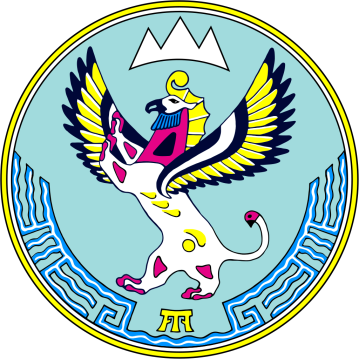 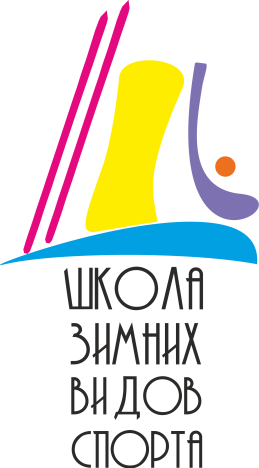 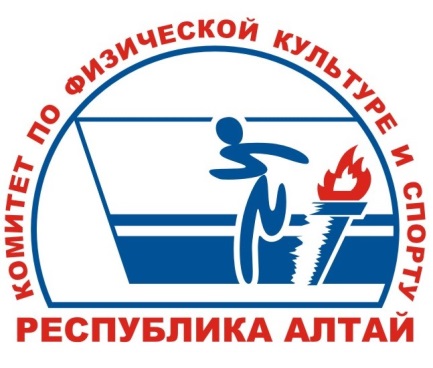       Правительство      Республики АлтайПрограмма«Лыжня России-2020»г. Горно-Алтайсклыжная база «Еланда»           08 февраля 2020 г.№забегас 10.00 до 11.30Работа мандатной комиссииРабота мандатной комиссии№забега12.00Официальная церемония открытия соревнованийОфициальная церемония открытия соревнований№забегаВРЕМЯУЧАСТНИКИДИСТАНЦИЯ1.12.30Мальчики и девочки 2013 г.р. и младше  500 м. рав.2.12.40Ветераны 55 лет и старше (Мужчины, женщины)  . рав.3.12.50Открытый любительский забег (допускаются все желающие, победители и призеры в данном забеге не выявляются). рав.4.13.00Юноши 2002 г.р. и младше3 км. рав.5.13.05Девушки 2002 г.р. и младше3 км. рав.6.13.10Мужчины 2001 г.р. и старше3 км. гор.7.13.15Женщины 2001 г.р. и старше3 км. рав.Награждение после окончания каждой дистанцииНаграждение после окончания каждой дистанцииНаграждение после окончания каждой дистанцииНаграждение после окончания каждой дистанцииСпециальный приз в номинации самый юный, самый возрастной участник Специальный приз в номинации самый юный, самый возрастной участник Специальный приз в номинации самый юный, самый возрастной участник Специальный приз в номинации самый юный, самый возрастной участник 